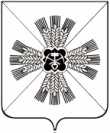 КЕМЕРОВСКАЯ ОБЛАСТЬПРОМЫШЛЕННОВСКИЙ МУНИЦИПАЛЬНЫЙ РАЙОНАДМИНИСТРАЦИЯ ПРОМЫШЛЕННОВСКОГО МУНИЦИПАЛЬНОГО РАЙОНАПОСТАНОВЛЕНИЕот 06.11.2013 г. 1946-ПО внесении изменений в постановление администрации Промышленновского муниципального района от 26.06.2013г. 1087а-П «О мерах по охране жизни людей на воде в 2013году»В связи с изменениями кадрового состава 1.Внести в постановление администрации Промышленновского муниципального района от 26.06.2013г. 1087а-П «О мерах по охране жизни людей на воде в 2013году» следующие изменения: 1.1. Утвердить районную комиссию по охране жизни людей на воде в следующем составе:Председатель комиссии:Петров П.А. – Первый заместитель Главы районаСекретарь комиссии:Марочкина А.В. – главный специалист отдела ВМП ГО и ЧС Члены комиссии:Баранов Ю. В. – И.о. главного врача МБУЗ «ЦРБ Промышленновского района»Палкин К.Ю. – заместитель начальника полиции отдела МВД России по Промышленновскому району (по согласованию)Обманова Н.С. – начальник Управления образованияЧерданцев Э.Ю. – начальник территориального органа территориального управления Роспотребнадзора по Кемеровской области в Промышленновском и Крапивинском районах (по согласованию).1.2. Пункт 6 постановления изложить в новой редакции: «Контроль за выполнением данного постановления возложить на первого заместителя Главы района Петрова П.А.».Глава районаА.И.ШмидтПриложение 1 Утвержденопостановлением администрацииПромышленновского муниципального района от ___________ ___________ПЛАН обеспечения безопасности людей на водных объектах Промышленновского муниципального района на 2013 годМероприятияМероприятияСрокиисполненияСрокиисполненияОтветственныеза исполнениеОтветственныеза исполнение1122331. Разработка и утверждение в органах местного самоуправления планов обеспечения безопасности людей на водных объектах, согласование с заинтересованными органами государственной власти и общественными организациями1. Разработка и утверждение в органах местного самоуправления планов обеспечения безопасности людей на водных объектах, согласование с заинтересованными органами государственной власти и общественными организациямиДо 30.06.2013До 30.06.2013Районная комиссияГлавы поселенийРайонная комиссияГлавы поселений2. Определение водных объектов, планируемых для массового отдыха населения2. Определение водных объектов, планируемых для массового отдыха населенияДо 30.06.2013До 30.06.2013Районная комиссия,ГлавыпоселенийРайонная комиссия,Главыпоселений3. Закрепление мест массового отдыха (при появлении официальных пляжей и мест массового отдыха у воды на территории района) населения за организациями, владельцами водных объектов в соответствии с постановлением Коллегии Администрации Кемеровской области от 22.03.2013г. 118 «Об утверждении Правил охраны жизни людей на водных объектах Кемеровской области»3. Закрепление мест массового отдыха (при появлении официальных пляжей и мест массового отдыха у воды на территории района) населения за организациями, владельцами водных объектов в соответствии с постановлением Коллегии Администрации Кемеровской области от 22.03.2013г. 118 «Об утверждении Правил охраны жизни людей на водных объектах Кемеровской области»До 30.06.2013До 30.06.2013Главыпоселений Главыпоселений 4.Проведение совещаний с руководителями организаций, детских оздоровительных лагерей, владельцами мест массового отдыха и купания независимо от их ведомственной принадлежности и форм собственности по обеспечению безопасности людей в период купального сезона4.Проведение совещаний с руководителями организаций, детских оздоровительных лагерей, владельцами мест массового отдыха и купания независимо от их ведомственной принадлежности и форм собственности по обеспечению безопасности людей в период купального сезонаДо30.06.2013До30.06.2013Районная комиссия,Главыпоселений Управление образования.Районная комиссия,Главыпоселений Управление образования.5. Представление в подразделения ГИМС ГУ МЧС России по Кемеровской области списков водных объектов детских оздоровительных центров и учреждений, которые готовят водные объекты для массового отдыха и купания людей5. Представление в подразделения ГИМС ГУ МЧС России по Кемеровской области списков водных объектов детских оздоровительных центров и учреждений, которые готовят водные объекты для массового отдыха и купания людейДо 30.06.2013До 30.06.2013Районная комиссия,Главыпоселений Управление образования,Управление культуры, молодёжной политики спорта и туризмаРайонная комиссия,Главыпоселений Управление образования,Управление культуры, молодёжной политики спорта и туризма6. Проведение водолазного обследования водных объектов (при появлении официальных пляжей и мест массового отдыха у воды на территории района) для массового купания людей с выдачей заключения об их годности к эксплуатации (по заявкам владельцев водных объектов)6. Проведение водолазного обследования водных объектов (при появлении официальных пляжей и мест массового отдыха у воды на территории района) для массового купания людей с выдачей заключения об их годности к эксплуатации (по заявкам владельцев водных объектов)До 30.06.2013До 30.06.2013Владельцы водных объектов, ГУ Кемеровской области «Агентство по защите населения и территории Кемеровской области»Владельцы водных объектов, ГУ Кемеровской области «Агентство по защите населения и территории Кемеровской области»7. Развертывание в местах массового отдыха и купания (при появлении официальных пляжей и мест массового отдыха у воды на территории района) спасательных постов, постов милиции и ведомственных спасательных постов, определение зон их оперативного действия7. Развертывание в местах массового отдыха и купания (при появлении официальных пляжей и мест массового отдыха у воды на территории района) спасательных постов, постов милиции и ведомственных спасательных постов, определение зон их оперативного действияДо 30.06.2013До 30.06.2013Главыпоселений, Отдел МВД России по Промышленновскому району, владельцы водных объектовГлавыпоселений, Отдел МВД России по Промышленновскому району, владельцы водных объектов8. Предоставление мест для массового отдыха и купания людей (пляжей) подразделениям ГИМС для технического освидетельствования (при появлении официальных пляжей и мест массового отдыха у воды на территории района).8. Предоставление мест для массового отдыха и купания людей (пляжей) подразделениям ГИМС для технического освидетельствования (при появлении официальных пляжей и мест массового отдыха у воды на территории района).До 30.06.2013До 30.06.2013Главыпоселений, владельцы водных объектовГлавыпоселений, владельцы водных объектов9. Организация дежурства медицинского персонала (машин скорой медицинской помощи) для оказания медицинской помощи пострадавшим на водных объектах и сотрудников милиции для поддержания общественного порядка на пляжах (при появлении официальных пляжей и мест массового отдыха у воды на территории района)9. Организация дежурства медицинского персонала (машин скорой медицинской помощи) для оказания медицинской помощи пострадавшим на водных объектах и сотрудников милиции для поддержания общественного порядка на пляжах (при появлении официальных пляжей и мест массового отдыха у воды на территории района)В течение купального сезонаВ течение купального сезонаГлавыпоселений,МБУЗ ЦРБ,Отдел МВД России по Промышленновскому району,Главыпоселений,МБУЗ ЦРБ,Отдел МВД России по Промышленновскому району,10. Организация патрулирования и осуществление контроля за соблюдением правопорядка и обеспечением безопасности населения в местах несанкционированного массового отдыха и купания (пляжах). Оборудование мест несанкционированных мест купания запрещающими аншлагами.10. Организация патрулирования и осуществление контроля за соблюдением правопорядка и обеспечением безопасности населения в местах несанкционированного массового отдыха и купания (пляжах). Оборудование мест несанкционированных мест купания запрещающими аншлагами.В течение купального сезонаВ течение купального сезонаГлавыпоселений,Отдел МВД России по Промышленновскому району,ГИМС, ГУ Кемеровской области «Агентство по защите населения и территории Кемеровской области»Главыпоселений,Отдел МВД России по Промышленновскому району,ГИМС, ГУ Кемеровской области «Агентство по защите населения и территории Кемеровской области»Осеннее – зимний периодОсеннее – зимний периодОсеннее – зимний периодОсеннее – зимний периодОсеннее – зимний периодОсеннее – зимний период15. Определение органами местного самоуправления по согласованию с заинтересованными органами государственной власти и общественными организациями мест массового подлёдного лова рыбы (при появлении официальных мест массового подлёдного лова рыбы) рыбаками – любителями, а также обеспечение безопасности на льду.15. Определение органами местного самоуправления по согласованию с заинтересованными органами государственной власти и общественными организациями мест массового подлёдного лова рыбы (при появлении официальных мест массового подлёдного лова рыбы) рыбаками – любителями, а также обеспечение безопасности на льду.Ноябрь 2013г. – март 2014г.Ноябрь 2013г. – март 2014г.Главы поселений,ГКУ Кемеровской области «Агентство по защите населения и территории Кемеровской области»Главы поселений,ГКУ Кемеровской области «Агентство по защите населения и территории Кемеровской области»Определение и оборудование мест ледовых авто - гужевых и пеших переправ, развертывание на них ведомственных спасательных постовОктябрь – ноябрь .Октябрь – ноябрь .Октябрь – ноябрь .Главы поселений управление Государственной инспекции безопасности дорожного движения ГУВД по Кемеровской области(по согласованию)Главы поселений управление Государственной инспекции безопасности дорожного движения ГУВД по Кемеровской области(по согласованию)Главы поселений управление Государственной инспекции безопасности дорожного движения ГУВД по Кемеровской области(по согласованию)Техническое освидетельствование ледовых переправ ГИМСДекабрь . – январь .Декабрь . – январь .Декабрь . – январь .Инспектора ГИМСИнспектора ГИМСИнспектора ГИМСУстановление участков выколки льда на водоемах, определение организаций, ответственных за обеспечение ограждения этих участковНоябрь . – март .Ноябрь . – март .Ноябрь . – март .Главы поселений Главы поселений Главы поселений Мероприятия по предупреждению чрезвычайных ситуаций на водных объектахМероприятия по предупреждению чрезвычайных ситуаций на водных объектахМероприятия по предупреждению чрезвычайных ситуаций на водных объектахМероприятия по предупреждению чрезвычайных ситуаций на водных объектахМероприятия по предупреждению чрезвычайных ситуаций на водных объектахМероприятия по предупреждению чрезвычайных ситуаций на водных объектахМероприятия по предупреждению чрезвычайных ситуаций на водных объектахОбеспечение безопасности людей в местах массового отдыха на водных объектах Промышленновского районаОбеспечение безопасности людей в местах массового отдыха на водных объектах Промышленновского районаОбеспечение безопасности людей в местах массового отдыха на водных объектах Промышленновского районаВ течение годаВ течение годаГлавы поселений, ГУ МЧС России по Кемеровской области, ГКУ Кемеровской области «Агентство по защите населения и территории Кемеровской области» Главы поселений, ГУ МЧС России по Кемеровской области, ГКУ Кемеровской области «Агентство по защите населения и территории Кемеровской области» Информирование населения через средства массовой информации о санитарно-гигиеническом состоянии водоемов, аварийных случаях с маломерными судами, случаях групповой гибели людей на воде и причинах, их вызвавшихИнформирование населения через средства массовой информации о санитарно-гигиеническом состоянии водоемов, аварийных случаях с маломерными судами, случаях групповой гибели людей на воде и причинах, их вызвавшихИнформирование населения через средства массовой информации о санитарно-гигиеническом состоянии водоемов, аварийных случаях с маломерными судами, случаях групповой гибели людей на воде и причинах, их вызвавшихВ течение годаВ течение годаГлавы поселений,  ГИМС, ГКУ Кемеровской области «Агентство по защите населения и территории Кемеровской области» Главы поселений,  ГИМС, ГКУ Кемеровской области «Агентство по защите населения и территории Кемеровской области» Совершенствование системы оповещения населения о возникновении чрезвычайных ситуаций природного и техногенного характераСовершенствование системы оповещения населения о возникновении чрезвычайных ситуаций природного и техногенного характераСовершенствование системы оповещения населения о возникновении чрезвычайных ситуаций природного и техногенного характераВ течение годаВ течение годаГлавы поселений, владельцы водных объектов, ГКУ Кемеровской области «Агентство по защите населения и территории Кемеровской области»Главы поселений, владельцы водных объектов, ГКУ Кемеровской области «Агентство по защите населения и территории Кемеровской области»Надзор за выполнением владельцами маломерных судов и владельцами водных объектов требований санитарных правил и экологических нормативовНадзор за выполнением владельцами маломерных судов и владельцами водных объектов требований санитарных правил и экологических нормативовНадзор за выполнением владельцами маломерных судов и владельцами водных объектов требований санитарных правил и экологических нормативовВ период навигации и купального сезонаВ период навигации и купального сезонаТерриториальное управление Федеральной службы по надзору в сфере защиты прав потребителей и благополучия человека по Кемеровской областиТерриториальное управление Федеральной службы по надзору в сфере защиты прав потребителей и благополучия человека по Кемеровской областиОсновные задачи по ликвидации последствий чрезвычайных ситуаций на водных объектахОсновные задачи по ликвидации последствий чрезвычайных ситуаций на водных объектахОсновные задачи по ликвидации последствий чрезвычайных ситуаций на водных объектахОсновные задачи по ликвидации последствий чрезвычайных ситуаций на водных объектахОсновные задачи по ликвидации последствий чрезвычайных ситуаций на водных объектахОсновные задачи по ликвидации последствий чрезвычайных ситуаций на водных объектахОсновные задачи по ликвидации последствий чрезвычайных ситуаций на водных объектахПоддержание в постоянной готовности личного состава, плавательных средств и спасательного имущества к действиям по ликвидации последствий чрезвычайных ситуаций на водных объектах Поддержание в постоянной готовности личного состава, плавательных средств и спасательного имущества к действиям по ликвидации последствий чрезвычайных ситуаций на водных объектах Поддержание в постоянной готовности личного состава, плавательных средств и спасательного имущества к действиям по ликвидации последствий чрезвычайных ситуаций на водных объектах В течение годаВ течение годаГлавы поселений, ГИМС ГУ МЧС России по Кемеровской области,ГКУ Кемеровской области «Агентство по защите населения и территории Кемеровской области»Главы поселений, ГИМС ГУ МЧС России по Кемеровской области,ГКУ Кемеровской области «Агентство по защите населения и территории Кемеровской области»Несение дежурства в местах массового отдыха и купания населения матросами–спасателями (при официальном появлении таковых мест) , спасение терпящих бедствие на водоемах, оказание первой помощи и их эвакуация в лечебные учреждения, поиск и подъем тел утонувшихНесение дежурства в местах массового отдыха и купания населения матросами–спасателями (при официальном появлении таковых мест) , спасение терпящих бедствие на водоемах, оказание первой помощи и их эвакуация в лечебные учреждения, поиск и подъем тел утонувшихНесение дежурства в местах массового отдыха и купания населения матросами–спасателями (при официальном появлении таковых мест) , спасение терпящих бедствие на водоемах, оказание первой помощи и их эвакуация в лечебные учреждения, поиск и подъем тел утонувшихВ период купального сезона .В период купального сезона .Главы поселений, ГКУ Кемеровской области «Агентство по защите населения и территории Кемеровской области»Главы поселений, ГКУ Кемеровской области «Агентство по защите населения и территории Кемеровской области»Развертывание спасательных постов по числу обследованных водных объектов (при появлении официальных пляжей и мест массового отдыха у воды на территории района)Развертывание спасательных постов по числу обследованных водных объектов (при появлении официальных пляжей и мест массового отдыха у воды на территории района)Развертывание спасательных постов по числу обследованных водных объектов (при появлении официальных пляжей и мест массового отдыха у воды на территории района)Весеннее - летний период 2013г. Весеннее - летний период 2013г. Владельцы водных объектовВладельцы водных объектов